Logičke izjave su tvrdnje koje su objektivne i provjerljive, mogu biti istinite ili lažne. Subjektivne izjave su tvrdnje koje ne možemo provjeriti i zbog toga se ne mogu smatrati logičkom tvrdnjomLogičke varijable su zamjene za određene logičke izjave. Kada izvodimo operacije nad varijablama nastaju logičke funkcije. Logičke izjave možemo povezivati i kombinirati u logičke izraze.Identiteta je logička funkcija koja glasi: ako je A istinit (ima vrijednost 1) onda je i B istinit (ima vrijednost 1), a ako A nije istinit (ima vrijednost 0) onda i B nije istinit (ima vrijednost nula).Negacija je logička funkcija koja glasi: Ako je prva izjava istinita (1) druga će izjava biti lažna (0) i obratno. Ako je prva izjava lažna druga će biti istinita. Možemo reći da ako je A varijabla istinita onda će varijabla B biti lažna. Jedna izjava negira drugu.Logička varijabla C bit će istinita samo ako su obje varijable A i B istinite. Takva funkcija ima naziv konjunkcija ili I (AND) funkcija. Logička varijabla C će biti istinita ako je bilo koja od varijabli A i B istinita. Ovakva funkcija ima naziv disjunkcija ili ILI (OR).Rezultate odnosa u funkcijama možemo prikazati u tablicama istinitosti.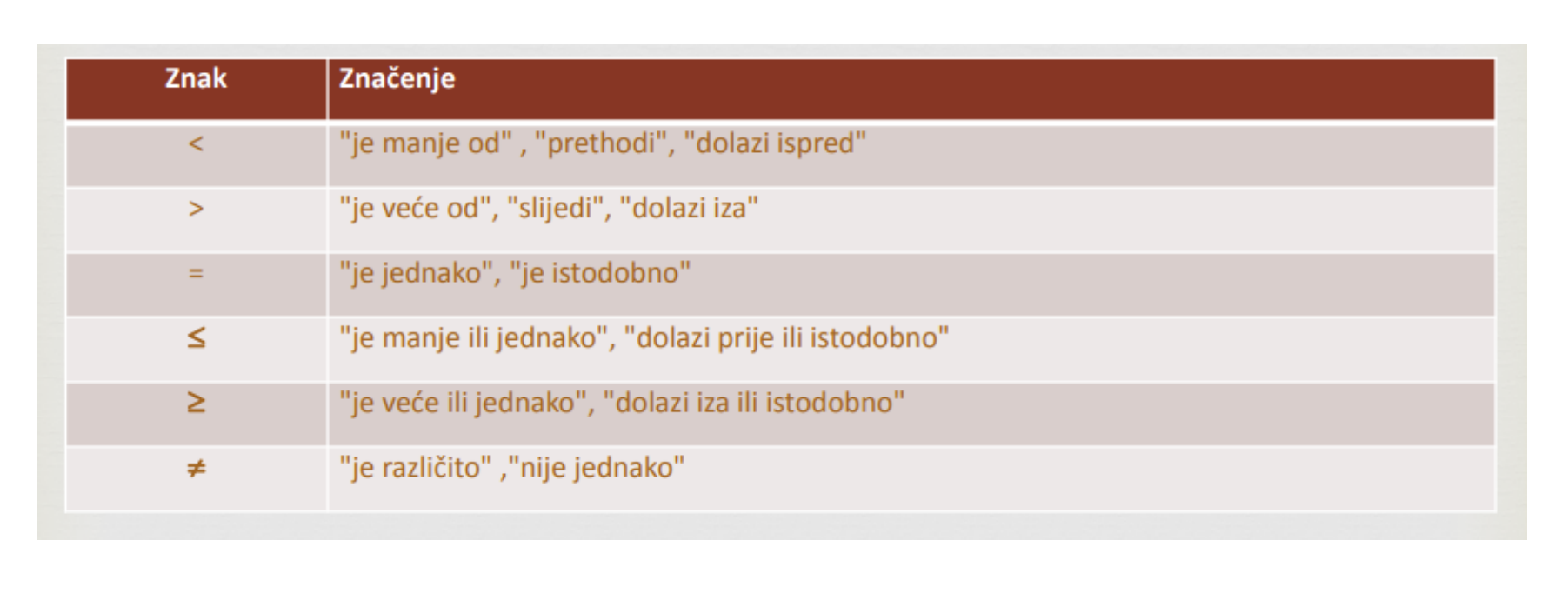 